Общие тенденции на вторичном рынке квартир Санкт-Петербурга. Июнь 2018 года.(Мария Бент, САРН, Центр оценки и аналитики ГК "Бюллетень Недвижимости", www.bn.ru)_____________________________________________________________________________________За минувший месяц изменение средней цены предложения на вторичном рынке квартир в рублевом эквиваленте составило 0,40%, это 437 руб. с кв. м. Показатель средней цены предложения в июне 2018 года составил 108,8 тыс. руб. за кв. м.Доля объектов, цена которых меньше 85 тыс. руб. за кв. м, составила в июне 2018 года 13,6% от общего объема предложения квартир. Большую долю рынка занимает диапазон цены от 85 тыс. до 105 тыс. руб. за кв. м и от 105 тыс. до 125 тыс. руб., это 32,9% и 26,3% от объема выставленных на продажу квартир. Доля дорогих объектов, цена которых превышает 125 тыс. руб. за кв. м, составляет 27,2% от всего предложения.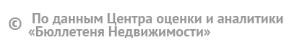 Распределение цены (тыс. руб./кв. м), % от общего объема предложенияРаспределение цены (тыс. руб./кв. м), % от общего объема предложенияВ среднем по вторичному рынку изменение цены предложения студий и однокомнатных составило 0,38%, двухкомнатных квартир – 0,39%. Трехкомнатные квартиры показали 0,77%. Средние цены предложения на конец месяца составили на студии и однокомнатные квартиры 4,2 млн руб., на двухкомнатные – 6,4 млн руб., на трехкомнатные – 8,8 млн руб.Динамика цен по типу квартир, руб./кв. мЦены по типу квартирПо типу дома на вторичном рынке квартир за прошедший месяц больший процент изменения цены квадратного метра показали квартиры в панельных домах.Цены по типу дома, руб./кв.м.Самое дорогое жилье предлагается в Центральном и Петроградском районах. Средняя цена в этих районах в июне 2018 года – от 126,4 тыс. до 155,4 тыс. руб. за кв. м, а также в Василеостровском и Московском районах – в среднем от 117,7 тыс. до 134,1 тыс. руб. за кв. м. Самые дешевые квартиры – в Красносельском и Невском районах Петербурга, квадрат жилья в них стоит в среднем от 86,9 тыс. до 102,6 тыс. руб., в зависимости от типа квартиры и типа дома.  Цена по району и типу квартир, руб./кв. мВ структуре предложения на вторичном рынке квартир преобладают студии и одно- и двухкомнатные квартиры, они составили 62,4% рынка, трехкомнатные – 29,4%, многокомнатные – 8,5% от общего объема.В предложении с разбивкой по типу дома преобладают кирпичные и кирпично-монолитные дома, в сумме их доля составляет 56,3%. Также наибольший объем в структуре предложения занимают панельные дома старой постройки – 16,0% от всего рынка. Меньший процент приходится на квартиры в домах типа «сталинка» и «старый фонд».В структуре предложения по районам на конец месяца лидирующую позицию занимает Приморский район – 14,7% от объема выставленных на продажу квартир. Далее на вторичном рынке жилья большие доли занимают Московский, Выборгский и Невский районы, предложение в них составляет 10,3%, 9,4%, 9,7% соответственно. Минимальную долю составляет предложение в Адмиралтейском и Петроградском районах – по 4,4% и 4,8% соответственно от общего объема выставленных на продажу квартир.Структура по районам, % от общего объема предложенияСредняя цена предложения по пригородным районам Санкт-Петербурга и районам Ленинградской областиСредняя цена предложения в пригородных районах Санкт-Петербурга на конец месяца составляет от 71,3 тыс. до 105,3 тыс. руб. за кв. м. Самым дорогим является Курортный район, самым дешевым – Колпинский. Во Всеволожском районе Ленинградской области средняя цена квадратного метра составляет от 69,7 тыс. до 82,5 тыс. руб., в Ленинградской области – в среднем от 50,7 тыс. до 60,0 тыс. руб. Цена по району и типу квартир, руб./кв. м_____________________________________________________________________________Отчет выполнен в соответствии с методологией Главного аналитика РГР Г.М. СтерникаПодготовлено: Мария Бент, САРН, Центр оценки и аналитики ГК "Бюллетень Недвижимости"тел. (812) 325-06-81, e-mail: analitika@bn.ru, web-сайт: www.bn.ruДинамика цен на вторичном рынке, руб./кв. мИзменение цены, % к предыдущему месяцуТыс. руб./кв. мМай 2018Июнь 2018<754,11%3,54%75-8510,74%10,06%85-9516,48%15,39%95-10517,89%17,50%105-11514,56%14,77%115-12511,24%11,55%125-1358,26%8,87%135-1456,05%6,87%>14510,67%11,44%Тип квартирыЦенаМай 2018Июнь 2018Изменениеза месяцСтудии и 1кквтыс. руб.4 2034 237Студии и 1кквруб./кв. м111 887112 3080,38%2кквтыс. руб.6 4236 4402кквруб./кв. м107 010107 4240,39%3кквтыс. руб.8 7358 7703кквруб./кв. м105 756106 5700,77%4кквтыс. руб.10 81710 8134кквруб./кв. м102 179102 3330,15%Динамика цен по типу дома, руб./кв. мДинамика цен по типу дома, руб./кв. мТип домаМай 2018Июнь 2018Изменениеза месяцКирпич108 120108 5950,44%Кирпич/монолит121 916122 3620,37%Монолит109 085109 3130,21%Новая панель95 02895 6980,70%Старая панель89 52790 6181,22%Сталинские112 132111 897-0,21%Старый фонд107 230107 3580,12%Старый фонд КР115 087114 936-0,13%Студии и однокомнатные квартирыСтудии и однокомнатные квартирыСтудии и однокомнатные квартирыДвухкомнатные квартирыДвухкомнатные квартирыДвухкомнатные квартирыРайонЦена,тыс. руб.Цена,руб./кв. мИзменениеза месяц, %Цена,тыс. руб.Цена,руб./кв. мИзменениеза месяц, %Адмиралтейский5 127132 809-0.04%7 064117 533-0,31%Василеостровский5 215134 0570.69%8 089125 9360,12%Выборгский3 959107 5800.29%5 999105 744-0,43%Калининский3 812107 8500.18%5 11798 0311,54%Кировский3 768104 6850.01%5 499101 472-0,71%Красногвардейский3 626104 4460.96%5 47395 1360,62%Красносельский3 40298 591-0.70%5 17390 182-0,67%Московский4 435125 2130.26%7 100122 8001,07%Невский3 712102 539-0.35%5 26995 8751,09%Петроградский7 242155 336-0.46%10 681152 659-0,52%Приморский4 231117 3140.81%7 129114 131-0,96%Фрунзенский3 937107 2590.12%5 24399 766-0,08%Центральный6 378141 0260.09%8 763134 491-0,30%Трехкомнатные квартирыТрехкомнатные квартирыТрехкомнатные квартирыРайонЦена, тыс. руб.Цена, руб./кв. мИзменение за месяц, %Адмиралтейский10 148112 009-0,13%Василеостровский10 776117 648-0,20%Выборгский8 518103 4481,24%Калининский6 88493 3342,82%Кировский6 28292 5320,22%Красногвардейский7 81892 8101,40%Красносельский6 68987 6312,64%Московский11 136120 3411,73%Невский6 78786 910-0,55%Петроградский14 497148 423-0,27%Приморский9 179111 0650,10%Фрунзенский6 27793 3402,50%Центральный11 081126 387-1,64%Структура по типам домов, % от общего объема предложенияСтруктура по типам квартир, % от общего объема предложенияСтудии и однокомнатные квартирыСтудии и однокомнатные квартирыСтудии и однокомнатные квартирыДвухкомнатные квартирыДвухкомнатные квартирыДвухкомнатные квартирыРайонЦена,тыс. руб.Цена,руб./кв. мИзменениеза месяц, %Цена,тыс. руб.Цена,руб./кв. мИзменениеза месяц, %Колпинский2 96581 8970.16%3 99674 7001,21%Кронштадтский3 07784 9020.32%4 04576 8370,44%Курортный4 052105 294-0.03%6 16599 4340,97%Петродворцовый2 98086 5500.01%4 14380 6350,60%Пушкинский3 30492 5992.88%5 08687 7722,70%Всеволожский ЛО2 80982 543-2.94%4 03074 7462,99%Ленинградская область2 15060 0062.19%2 52052 6274,58%Трехкомнатные квартирыТрехкомнатные квартирыТрехкомнатные квартирыРайонЦена, тыс. руб.Цена, руб./кв. мИзменение за месяц, %Колпинский4 98371 1301,18%Кронштадтский5 42875 1962,05%Курортный7 80790 5972,80%Петродворцовый5 13980 7683,60%Пушкинский7 15788 1640,82%Всеволожский ЛО4 90969 7183,01%Ленинградская область3 56950 7145,09%